Lesson 09:     		MyWPF on C:\X\CSChap09.sln		 Windows Presentation Foundation (WPF)https://youtu.be/exmSDeSEKlY	22:11   Up to drawing ellipse.startXaml	xaml	   	  BindingFile, New Project. 					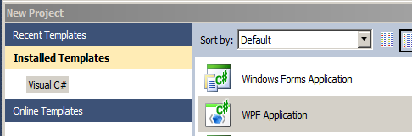 You may wish to immediately run the program ie: 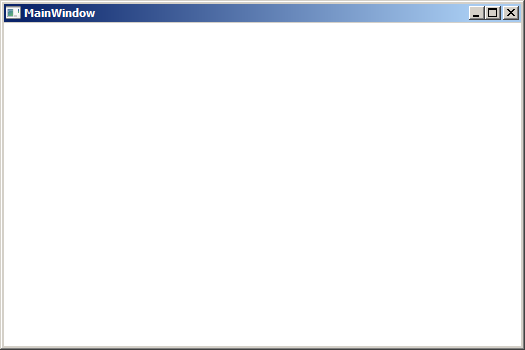 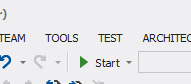 Our main window form appears:Close the window or click 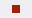 to stop.If your design window (See next page) is not showing…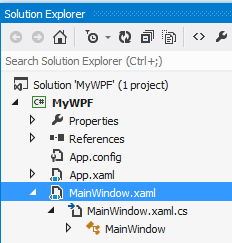 Code at https://github.com/edthehorse/jack/upload/mainDownload zip and unzip itNote that in our design view the Window form was produced automatically.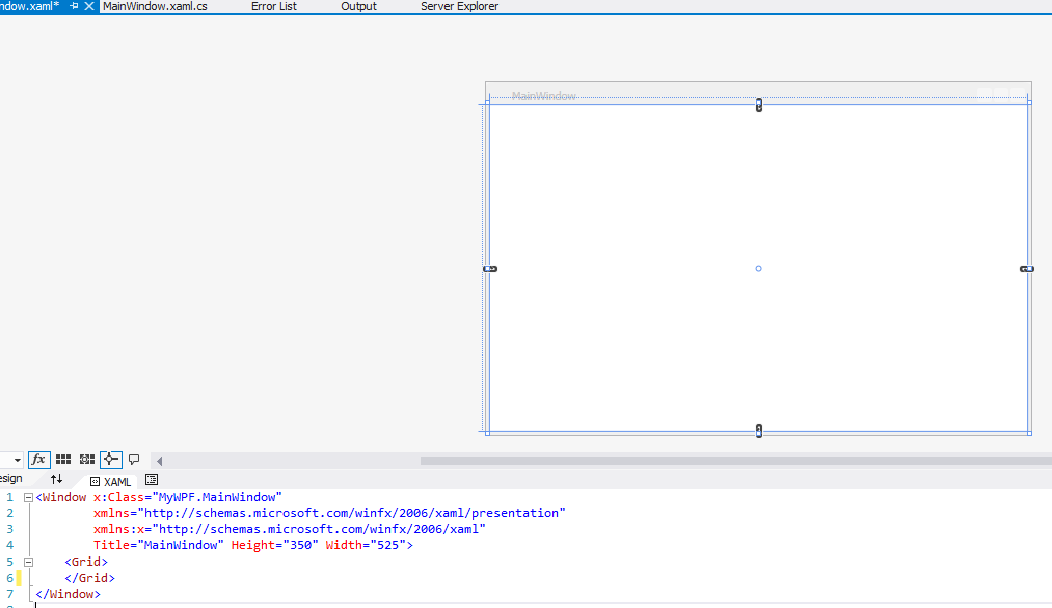         xmlns="http://sc    <Grid>    </Grid></Window>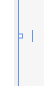 Take care that you are not dragging the grid. The grid and the Main Window are close together.   Main Window        Grid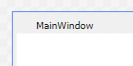 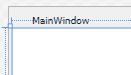 Note: If you click on their tag names in the xaml then the corresponding “graphic” will be respectively selected in the design window.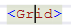 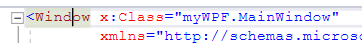 We can also resize the Grid (as well as the MainWindow):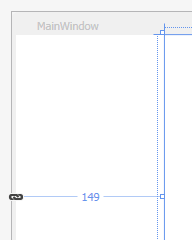 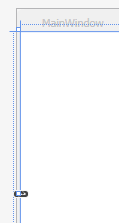 	<Window x:Class="MyWPF.MainWindow"        	xmlns="http://schemas.microsoft.com/winfx/2006/xaml/presentation"        	xmlns:x="http://schemas.microsoft.com/winfx/2006/xaml"        	Title="MainWindow" Height="350" Width="525">    	<Grid Margin="149,0,0,0">    	</Grid>	</Window>Take a look at the first line of the XAML.Class specifies the name of the class which is automatically produced - representing our window ( MainWindow.) This class can be found in this file MainWindow.xaml.cs. Double-click on it to open it. See below for the code.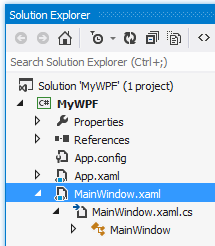 namespace MyWPF{    public partial class MainWindow : Window    {        public MainWindow()        {            InitializeComponent();        }    }}Controls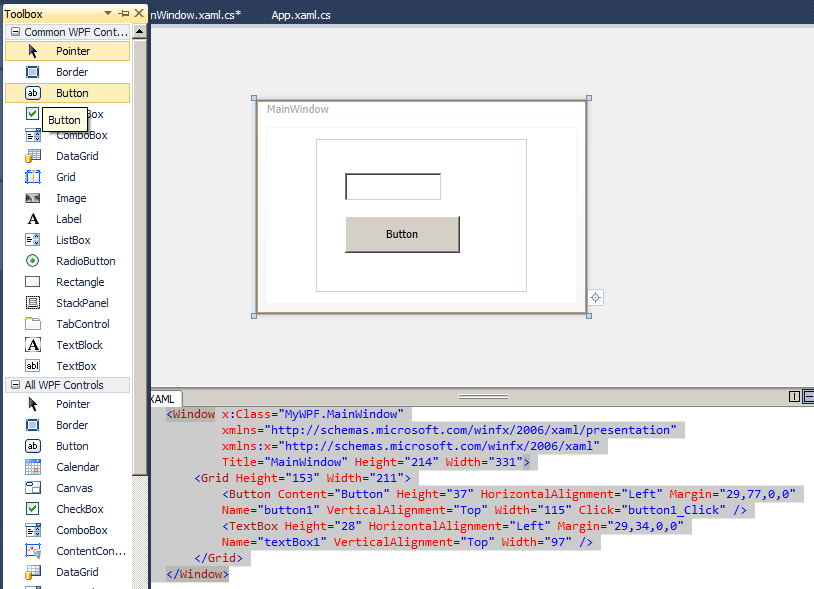 Make sure that your Toolbox is visible (View, Toolbox from the menu.)Choose Common WPF Controls.Choose the MainWindow.xaml tab and drag a Button and a TextBox onto the grid. 1. With the text box selected,from the menu choose View,Properties. or you can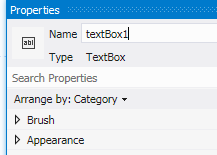  just press F4.).Add an Event Handler for the button as follows:IN Design View, double-click on the button. This Click event handler appears. 
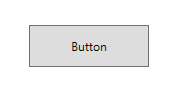 Type this into the button1_Click event: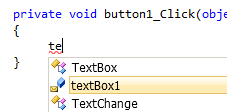    private void button1_Click(object sender, RoutedEventArgs e)   {        textBox1.Text = "Hello";   }Build and Run.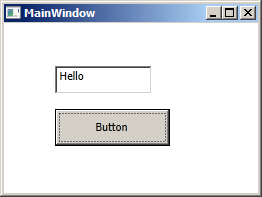 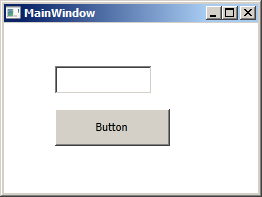 Once again take note where our code was automatically produced – in the MainWindow.xml.cs file – in our MainWindow class. namespace myWPF{    public partial class MainWindow : Window    {        public MainWindow()        {            InitializeComponent();        }        private void button1_Click(object sender, RoutedEventArgs e)        {            textBox1.Text = "Hello";        }    }}We are drawing controls onto a form. The XAML is produced automatically, and the corresponding code is produced automatically in the corresponding Main Window .cs file!Delete our button and text box controls. The XAML will be conveniently automatically deleted as well! (We could just as well have just deleted the XAML instead!) but note that we must especially delete the event handler code ourselves manually as well!        private void button1_Click(object sender, RoutedEventArgs e)        {            textBox1.Text = "Hello";        }Alternatively-------------------------------------------------------------------We could also create a new event by going to the XAML 		                      and typing (anywhere!) in the here Click= 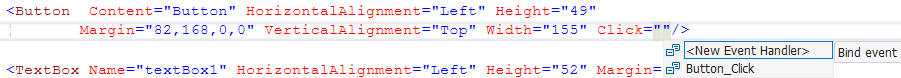 					whereupon we are prompted for a <New Event Handler> etc.and… quite miraculously the code is automatically generated in the corresponding .cs file:private void Button_Click(object sender, RoutedEventArgs e){  								}MouseDown  Event			MyWPF on CsChsp08.sln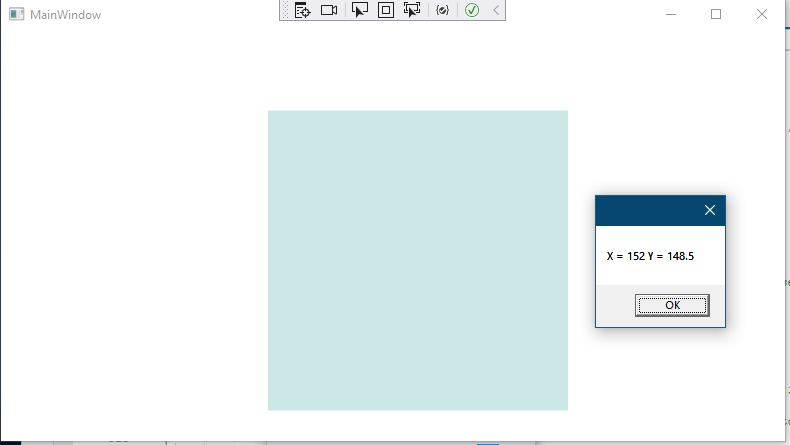     <Grid x:Name="GameGrid" Height="300" Width="300" Margin="50,50,0,0"           MouseDown="GameGrid_MouseDown"   Background="#FFCCE8E6"    >    </Grid>(Apparently we need a grid BackGround for this to work!)private void GameGrid_MouseDown(object sender, MouseButtonEventArgs e)        {           Point P =  e.GetPosition(GameGrid);           MessageBox.Show($"X = {P.X.ToString()} Y = {P.Y.ToString()}");        }(We will use this event later  in our TicTac game.)XAML										<Grid Height="200" /> The above could alternatively be written as:      <Grid Height="200">      </Grid>In both of these cases, note that a value is written in quotes eg "200".We could also write this as:      <Grid>        <Grid.Height>           200        </Grid.Height>       </Grid>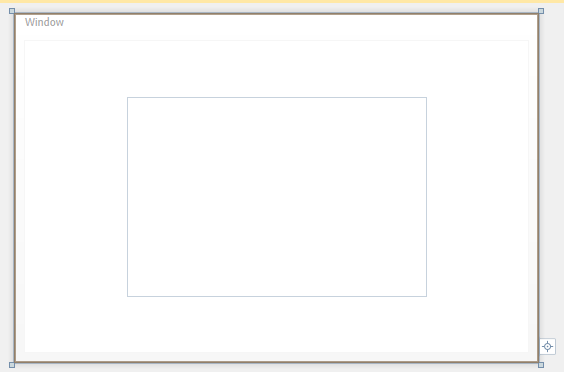 In all cases the height of our grid will be 200.Ref: https://www.tutorialspoint.com/wpf/wpf_xaml_overview.htmhttps://www.tutorialspoint.com/xaml/xaml_quick_guide.htmOr better Microsoft.https://learn.microsoft.com/en-us/dotnet/desktop/wpf/xaml/?view=netdesktop-7.0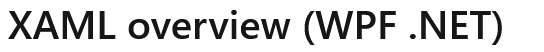 To Comment Code:<!--             -->Select the code that you want to comment.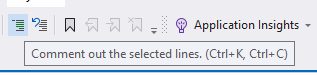 Or use the control keys as suggested.The selected code has become commented:<Grid          <!-- <TextBlock  Name="textBlock1" Margin="0,185,140,46" FontSize="20">          The <Bold> cat</Bold> sat on the mat          </TextBlock>--></Grid>Hint: You will find that you can’t comment within tags.  So - Do it outside the tag and you can then drag it in or beside the tag. To Uncomment: Ctrl-K Ctrl-U  Grid Properties: 	A grid consists of cells.  A 1 x 1 grid is created by default ie 1 cell & 1 columns ie a single rectangle.With the grid selected view the Properties. (Press F4)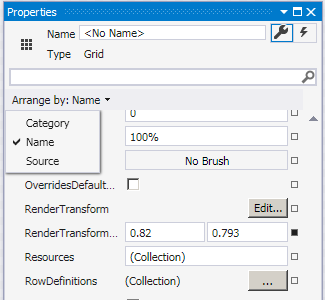 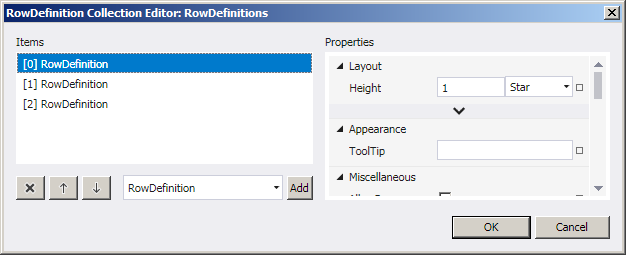 We get 3 rows: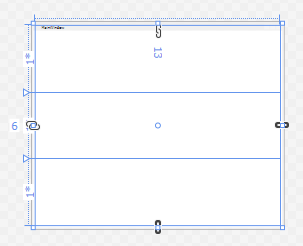  and the corresponding XML:<Grid HorizontalAlignment="Left" Height="533" Margin="6,-13,0,0" VerticalAlignment="Top" Width="653">        <Grid.RowDefinitions>            <RowDefinition/>            <RowDefinition/>            <RowDefinition/>        </Grid.RowDefinitions></Grid>To make a row fixed width: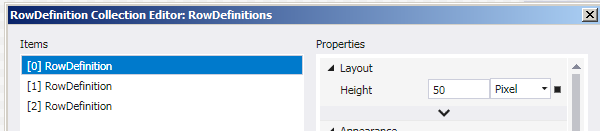 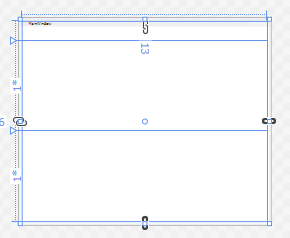 and the corresponding xaml:            <RowDefinition Height="50"/>            <RowDefinition/>            <RowDefinition/>Auto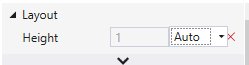 Will accommodate size of controls.Variable width is denoted by an asterisk(*)Other Containers:Our XAML produced so far has an opening and closing Grid elements by default: <Grid></Grid>The grid is a type of container which can hold controls.There are other containers that our main window can have: (Actually, we are only allowed to place only one control directly onto our main window  ie if we do not have a container.)We can also have a StackPanel, Canvas etc see below.They all have different behaviours when the Window is resized etc.We have seen that with a Grid, child elements can be arranged in tabular formhttps://wpf-tutorial.com/panels/introduction-to-wpf-panels/     Introduction to WPF panels The DockPanel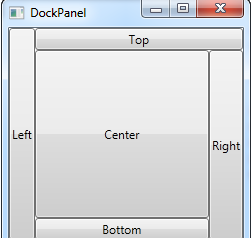 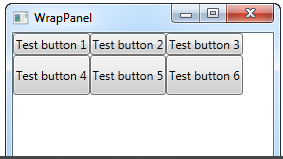 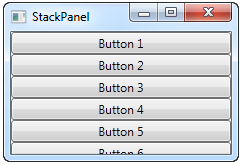 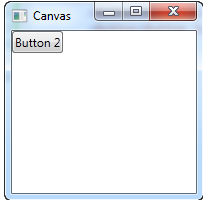 The WrapPanel controlThe StackPanel control The Canvas control (Used often.)UniformGrid  				UniformGrid in CSChap09.sln<UniformGrid x:Name="GameGrid"             Width="300"   Height="300"             Rows="3"      Columns="3"  ><UniformGrid.Background>   <ImageBrush ImageSource="Assets/Grid.png"/></UniformGrid.Background></UniformGrid>Unfortunately, the grid lines are not visible.Exercise: Place an image at the top left (so we might then be able to make out make the top left cell.)Use:  <Image Source="Assets\O15.png"></Image> and place the image O15.png in an /Assets folder.Make sure that image is designated as a Resource: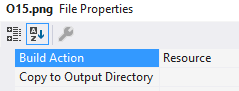 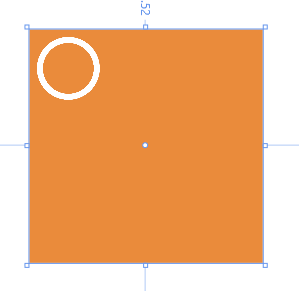 (We will use this event later  in our TicTac game.)Using 3rd party XAML to make a control:As well as drawing controls using the ToolBox as we have just done, we can simply cut and paste code for them! For example, we may cut and paste from this site:Visit http://www.c-sharpcorner.com/beginners/Mahesh Chand CSharpcorner (v good)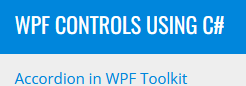 Accordion in WPF Toolkit AutoCompleteTextBox in WPF AutoComplete Folder TextBox in WPF Area Chart in WPF Bar Chart in WPF Button Control in WPF Border in WPF Canvas in WPF CheckBox in WPF Calendar in WPF Closable Tab Control in WPF Column Chart in WPF ComboBox in WPF DatePicker in WPF DockPanel in WPF Drawing Brush in WPF 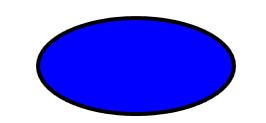 Ellipse in WPF Expander Control in WPF Focus Manager in WPF GridView in WPF Grid in WPF Hyperlink in WPF Icon in WPF ImageBrush in WPF Image Viewer in WPF Label in WPF Line Chart in WPF Line in WPF			eg  Choose Line in WPF ListBox in WPF Place the Line code with this (Between the <Grid> tags.) as shown:WPfApp1<Grid Margin="0,0,19,-1">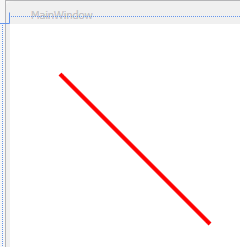  <Line X1="50" Y1="50" 			Result: X2="200" Y2="200" Stroke="Red" StrokeThickness="4" /></Grid>Using code to make a control: 	WPfApp1 See https://youtu.be/exmSDeSEKlY end.We can achieve exactly the same thing (ie placing a line) with code! First delete the above XAML that you just added.  Copy this code from the previous web page or copy it from here and paste it as shown below in MainWindow.xaml.cs.    public partial class MainWindow : Window    {        public MainWindow()        {            InitializeComponent();            CreateALine();        }        public void CreateALine()        {            // Create a Line            Line redLine = new Line();            redLine.X1 = 50;            redLine.Y1 = 50;            redLine.X2 = 200;            redLine.Y2 = 200;            // Create a red Brush            SolidColorBrush redBrush = new SolidColorBrush();            redBrush.Color = Colors.Red;            // Set Line's width and color            redLine.StrokeThickness = 4;            redLine.Stroke = redBrush;            // Add line to the Grid.                LayoutRoot.Children.Add(redLine);        }}Run the code. You should get a red line as previously.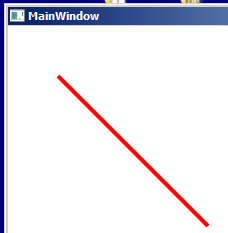 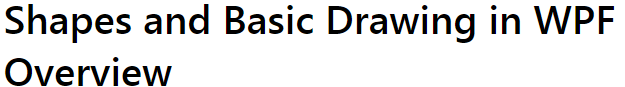 https://learn.microsoft.com/en-us/dotnet/desktop/wpf/graphics-multimedia/shapes-and-basic-drawing-in-wpf-overview?redirectedfrom=MSDN&view=netframeworkdesktop-4.8Exercise. Follow the article  ScrollBar in WPF  	Scroll in CSChap09.slnWrite some event code which will show the value of the scroll bar in a label as the scroll bar button is moved.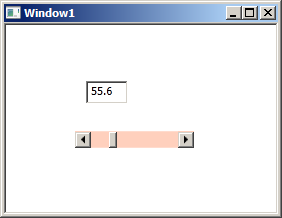 Hint: First ascertain the Name of the scroll bar and then use its Value property as an indication of the scroll button's position horizontally……and create a Scroll event stub: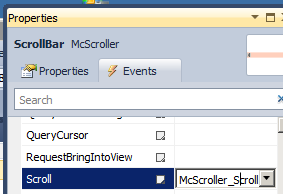 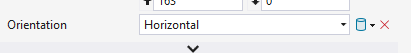 Change the Content property of the label ie change its "caption". (See over)More XAML:The Content propertyContent replaces the “Caption“ property of the old Windows Forms and Buttons.    <Grid>           <Button Content="Press"  Margin="78,19,290,146" />    </Grid>Placing images etc on a buttonBut Content  is more than just a caption….… eg it could be an image or even a StackPanel of a command button as below:    <Grid>        <!-- Setting the Content property using property element syntax -->        <Button Height="80" Width="100">            <Button.Content>                <StackPanel>                    <Ellipse Fill="Red" Width="25" Height="25"/>                    <Label Content ="OK!"/>                </StackPanel>            </Button.Content>        </Button>    </Grid>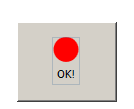 Good XAML Reference: 	http://www.blackwasp.co.uk/XAML.aspx  (v good does styles etc)andhttps://wpf-tutorial.com/xaml/basic-xaml/Begin: A page is usually used in navigation-style WPF applications, whereas a window is used for standard windows and dialog boxesMarkup ExtensionsMarkup extensions are dynamic placeholders for attribute values in XAML. They resolve the value of a property at runtime. Markup extensions are surrounded by curly braces (Example: Background="{StaticResource NormalBackgroundBrush}"). WPF has some built-in markup extensions, but you can write your own, by deriving from MarkupExtension. These are the built-in markup extensions: eg  		Styles<Window x:Class="myWPF.MainWindow"        xmlns="http://schemas.microsoft.com/winfx/2006/xaml/presentation"        xmlns:x="http://schemas.microsoft.com/winfx/2006/xaml"        Height="350" Width="525">    <Window.Resources>        <Style TargetType= "Button" x:Key = "myButtonStyle">            <Setter Property = "FontSize" Value = "16"/>            <Setter Property = "Foreground" Value = "Red"/>        </Style>             </Window.Resources>     <Grid>       <Button Margin="168,119,250,152" Style= "{StaticResource myButtonStyle}">            Help       </Button>     </Grid> </Window>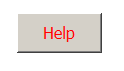 References: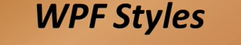 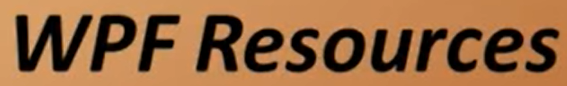 https://www.youtube.com/watch?v=2Dcq0ZI-2-w&list=PLI-F7ydFjNpC2lJ6UI-ZA2FnwR3fiP1IZ&index=5https://www.youtube.com/watch?v=0rcHiV8qS9g&list=PLI-F7ydFjNpC2lJ6UI-ZA2FnwR3fiP1IZ&index=4BINDING:        Binding CSChap09.sln on QW .Recall how we bound a TextBox to Command Button.MainWindow.xaml MainWindow.xaml,csThese 2 files are independent! (Loose coupling.) Developers could work upon each independently. BINDING cont’d:  Binding Between TextBox Controls  Binding1 project in Lesson9.sln on QW.	 Make a form below with a text box and a label. testWPF.sln  C:\Chap09  on QWThe following example shows a label whose Content is bound to the Text of the textbox. When you type text into the text box and the binding markup extension automatically updates the content of the label. ie no code required.Draw twoTextBoxes.<Grid><TextBox  Name = "TB1" Width="150" Margin="287,50,363,335"  /><TextBox  Name = "TB2" Width="150" Margin="287,120,363,265"  Text = "{Binding Text, ElementName=TB1}"/></Grid>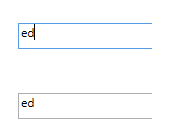 Now type some text into the lower text box. It is not immediately updated in the upper text box.We need to click into the upper text box ie give it the focus before it is updated.To remedy this, include this code:<TextBox  Name = "TB2" Width="150" Margin="287,120,363,265"  Text = "{Binding Text, ElementName=TB1 , UpdateSourceTrigger=PropertyChanged}"/>Now any change in either text box is immediately! reflected in the other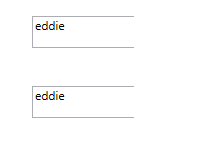 Binding between Form and a Control (TextBox) The Windows’ (Form’s) DataContext.		SimpleFormDC in Chap09Take a look at the Form’s properties:Make sure you select the (outer) Window and then press F4.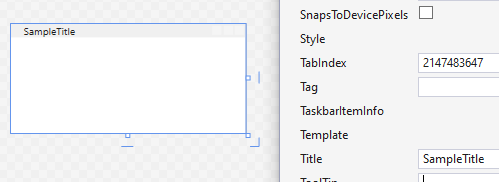 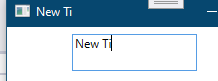 Currently, the Form’s properties are not available for Binding. To make them so we must set the Form’s DataContext to these properties like so:        public MainWindow()        {            InitializeComponent();            this.DataContext = this;         }In the XAML we can now bind the Title property to the textbox to the Title property of the Form’s data context like so:<Grid><TextBox Text="{Binding Title, UpdateSourceTrigger=PropertyChanged}" Margin="65,7,129,81" /></Grid> It is interesting to single-step this line to see the DataContext assignment before and after.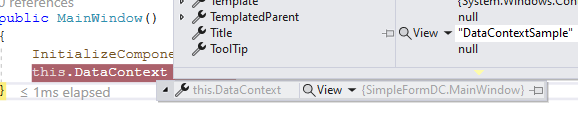 Binding other Form Properties. https://wpf-tutorial.com/data-binding/using-the-datacontext/ eg the Window’s Height and Width:    <Grid >        <TextBox Text="{Binding Title, UpdateSourceTrigger=PropertyChanged}" Height =" 45" Margin="66,7,193,207" />        <TextBox HorizontalAlignment="Left" Height="33" Margin="26,106,0,0" TextWrapping="Wrap"  Text="{Binding Width}"  VerticalAlignment="Top" Width="80"/>        <TextBlock HorizontalAlignment="Left" Height="33" Margin="129,106,0,0" TextWrapping="Wrap" Text="x" VerticalAlignment="Top" Width="51"/>        <TextBox HorizontalAlignment="Left" Height="33" Margin="154,0,0,0" TextWrapping="Wrap" Text="{Binding Height}" VerticalAlignment="Center" Width="50"/>    </Grid>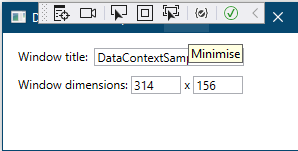 Resize and the text boxes updateSummary:Simply set the form’s datacontext to the form! And all its (binding) properties are available. ie this.DataContext = this; // Need this cause the window(form) does not default to its own DataContext.and the text boxes will be bound to all of the Windows properties.eg Binding Opacity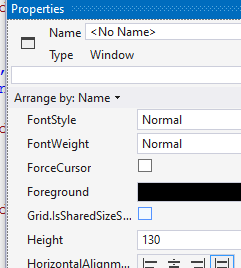 ------------------------------------------------------More on DataContext bindinghttps://www.youtube.com/watch?v=w1bSbSfes6oUnderstandingINotifyPropertyChanged.slnTimer 		WPFTimer on C:\X\CSCHAP09 solution..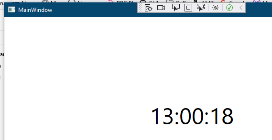 <Grid><Label Name="lblTime" FontSize="48" HorizontalAlignment="Center" VerticalAlignment="Center" /></Grid>public MainWindow()        {            InitializeComponent();            DispatcherTimer timer = new DispatcherTimer();            timer.Interval = TimeSpan.FromSeconds(1);            timer.Tick += mytimer_Tick; // Goes off every tick.            timer.Start();        }        void mytimer_Tick(object? sender, EventArgs e)        {            lblTime.Content = DateTime.Now.ToLongTimeString();        }WPF TicTacToe 			See WPFTicTac  in Chap09.slnhttps://www.youtube.com/watch?v=OHRWRpT9WcEDownload ZipGitHub Repository: https://github.com/OttoBotCode/Tic-Ta...or mine: https://github.com/edthehorse/jack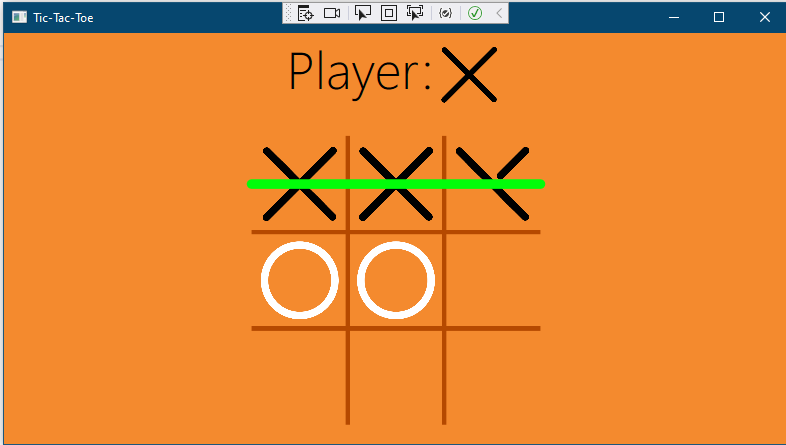 To make a Basic TicTac grid:See WPFTicTac1 in Chap09.sln.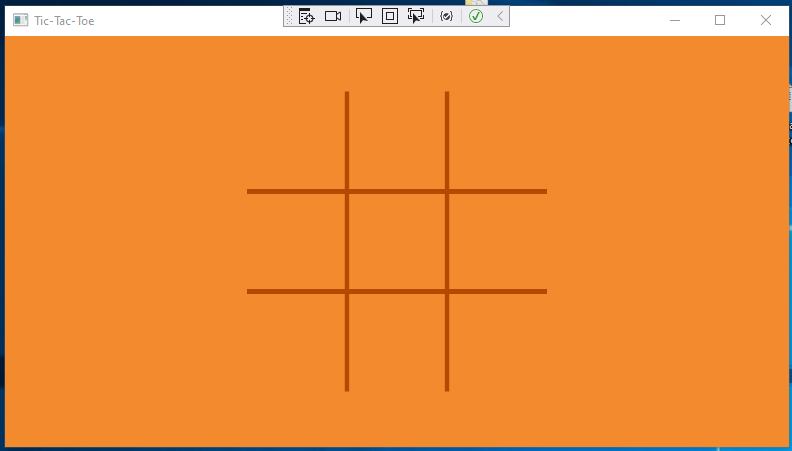  <Grid>            <Canvas              Width="300" Height="300" Margin="20">                <UniformGrid x:Name="GameGrid"                    Width="300"   Height="300"                    Rows="3"      Columns="3"  >                    <UniformGrid.Background>                         <ImageBrush ImageSource="Assets/Grid.png"/>                    </UniformGrid.Background>                </UniformGrid>             </Canvas>        </Grid>async & await See next chapter.egasync void OnGameEnded……….await ShowLine      says wait for me to render the line on the UI (ie the grid).How His game board is animated.1st just draw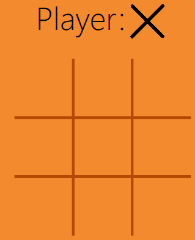 ie Just run the game and this appears. Not from code/animation – XAML!Then: End of Game: -> Animations: 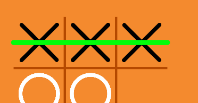 2.FadeOut End-of-game screen and 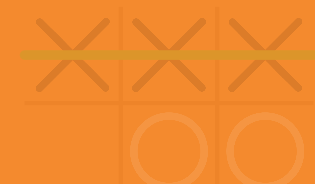 3.Fade in/out the Winner screen and 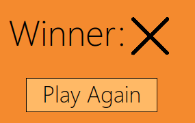 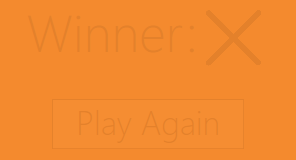 3.Then fade in new game. See commenting WPFTicTac on Chap09.sln//Summary of  C:\Users\User\Desktop\XandYOz\X\WPFTicTac//XAML sets up the grid. and//<StackPanel x:Name = "TurnPanel"//< Image x: Name = "PlayerImage"//< Canvas x: Name = "GameCanvas"	//< UniformGrid x: Name = "GameGrid"//< Line x: Name = "Line"//etc are referred to by the .csIn the code://Set up a 3x3 Image holder grid corresponding to the array GameGrid)//The Grid fades out after game is complete into the “Play Again ?” screen and then onto a new grid.//The other animation is the animation of the X & O’s using keyframes.//Upon clicking on the grid with say an X then both the array GameGrid and the corresponding grid square are updated.Enums    public class WinInfo    {        public WinType Type { get; set; }// Row,column, diag , none        public int Number { get; set; }// No. of the row/column.    }wherepublic enum WinType    {        Row, Column, MainDiagonal, AntiDiagonal    }Alsopublic enum Player    {        None, X, O    } public Player[,] GameGrid { get; private set; }  // contains X,O,noneeg{ { X O X} ,   { X O X} ,  { X O X} }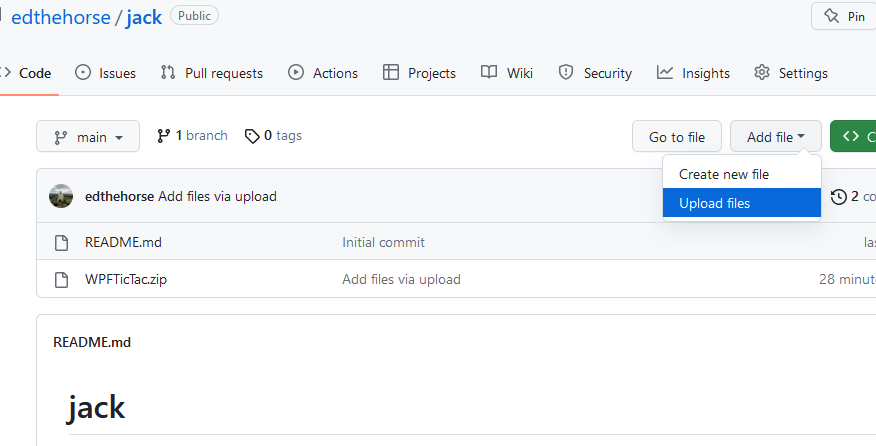 Exercise 				WPFTicTacBare on CSChap09.Using the WPFTicTac code, make a basic program which places an ”O” wherever we click on the grid.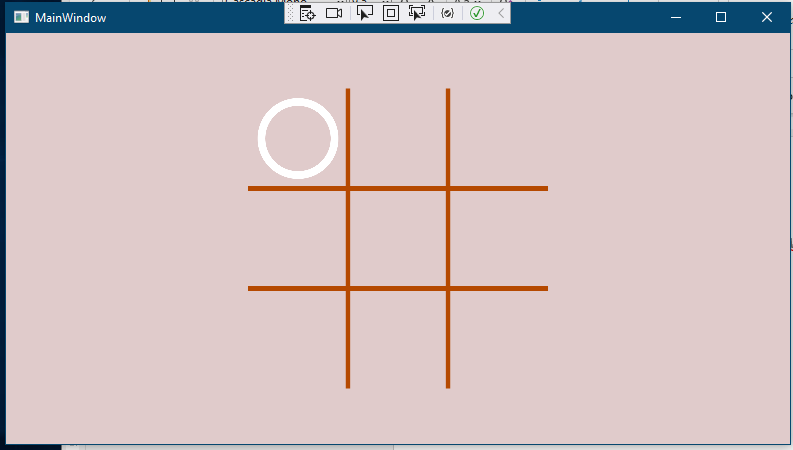 We will place the “O” image on the grid - without animation.Hints: Copy some of his xaml code from MainWindow.xaml to make the UniformGrid.Use his image O15.png which is placed in a (new) Assets folder.Use his array of Image controls:private readonly Image[,] imageControls = new Image[3, 3];Use his MouseDown event to ascertain the row & column in his 3x3 grid. private void GameGrid_MouseDown(object sender, MouseButtonEventArgs e)    {imageControls[row, col].Source = new BitmapImage(new Uri("pack://application:,,,/Assets/O15.png"));To Test For a Win 			WPFTicTacBare1 on CSChap09	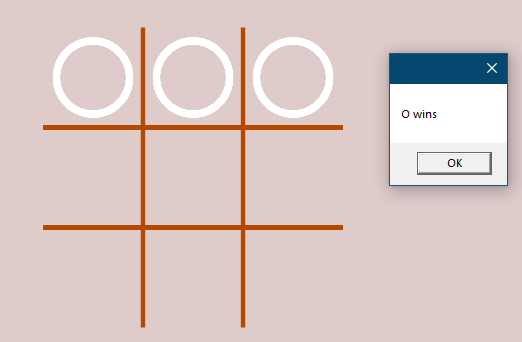 Exercise: For the moment, just test the top row!Hint: In the MouseDown useif (imageControls[row, col].Source != null)In practice this is not a good technique  ie testing for null image etc.Better: Is to use an array which mirrors the state of the image controls. He uses  public Player[,] GameGrid // contains X,O,none  in order to do this where Player is an enum: public enum Player{    None, X, O  }Exercise: Check for all winning combinations.For the winning logic see https://www.youtube.com/watch?v=gTt1iqVs0_U(He uses a simple console app and he uses a ONE dimensional array)WPFTicTacBare1 in C:\X\CSChap09Exercise: WPFTicTacBare2 in C:\X\CSChap09Use  WPFTicTacBare1 to make a (non-animated) game. No need to check if there’s already an O or X already on a square that we click.Just MessageBoX “Winner” for the moment if either X or O wins.To Animate 		Exercise: Animate the placement of the O in the top left:See WPFAnimateXO in C:\X\Chap09.sln 		see comments is OK.Basically objKeys holds 16 images of O.         objKeys.Duration = TimeSpan.FromSeconds(2); // Total animation duration.         Uri oUri = new Uri($"pack://application:,,,/Assets/O{i}.png"); // Respective locations of O1.png etc. 16 of them.        BitmapImage oImg = new BitmapImage(oUri); // Create respective bitmaps.then imageControls[0, 0].BeginAnimation(Image.SourceProperty, objKeys);evenly spaces the time between images.To Draw an Animated Line:C:/X/WPFTicTac on Laptop. See commentsC:/X/WPFTicTac on QW PC. See comments See WPFAnimationLesson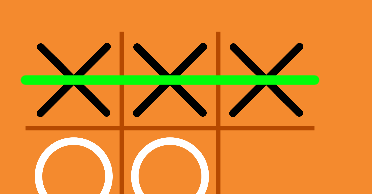 Called by an event.return (new Point(0, y), new Point(GameGrid.Width, y));  //  Return the line ends coords (0,50) (300,50).private async Task ShowLine(WinInfo winInfo) // Draws an animated line (at top).{             (Point start, Point end) = FindLinePoints(winInfo); // tuple            // 0,50          300,50            Line.X1 = start.X; // 0            Line.Y1 = start.Y; // 50            DoubleAnimation x2Animation = new DoubleAnimation // Animate the line X.            {                Duration = TimeSpan.FromSeconds(.25), // Lasts for 1/4 sec.                From = start.X, //   0                To = end.X      // 300            };            DoubleAnimation y2Animation = new DoubleAnimation // Animate the line Y.            {                Duration = TimeSpan.FromSeconds(.25),                From = start.Y,  // 50                To = end.Y       // 50            };            Line.Visibility = Visibility.Visible;            Line.BeginAnimation(Line.X2Property, x2Animation); // Animate the line.            Line.BeginAnimation(Line.Y2Property, y2Animation);            await Task.Delay(x2Animation.Duration.TimeSpan);   // .25 sec}Where Line is defined:                 <Line x:Name="Line"                  Stroke="{StaticResource LineColor}"                  StrokeThickness="10"                  StrokeStartLineCap="Round"                  StrokeEndLineCap="Round"                  Visibility="Hidden"/>WPFBlazor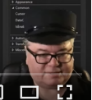 https://www.youtube.com/watch?v=v1NBBZz5izshttps://github.com/carlfranklin/WpfBlazor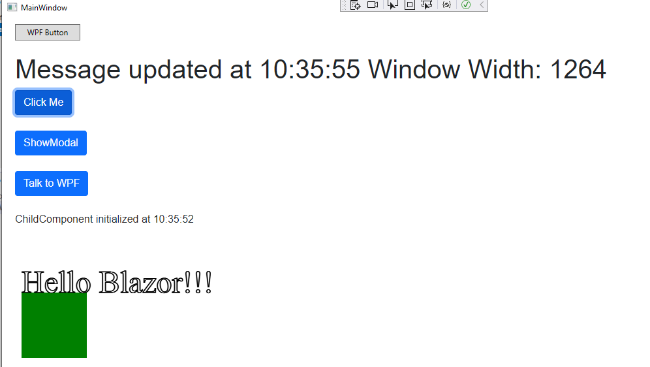 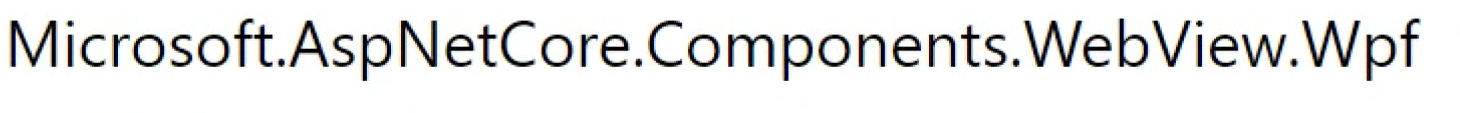 Introduces a browser to WPF“WPF can do more things than Blazor can do.”He makes a WPF app!!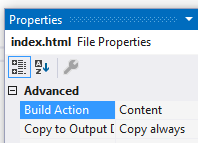 Copy Always is important.C:\X\WpfBlazor-master on QW see comments   C:\X\WpfBlazor-master on laptopThe WPF : MainWindow.xaml:<!--PUT THE WPF PAGE ON THE WEB!!--><blazor:BlazorWebView       HostPage="wwwroot/index.html" etc</blazor:BlazorWebView>serviceCollection.AddBlazorWebView();File Handling		page 526 C# 21 Days 	=FileHandling on C:\X\CSChap09 (uncomment)https://github.com/edthehorse/jackC#Ch8FileHandling.avi: 		https://youtu.be/5sTlToVY7eQ-> binary filesSometimes we need to save our data onto disk. For example, we might save some lines of text or perhaps a set of numbers or even a picture (bitmap). 	output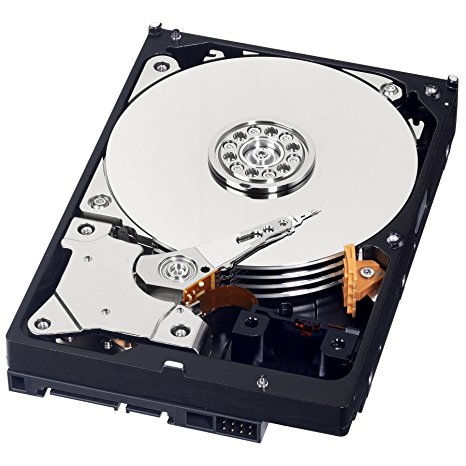 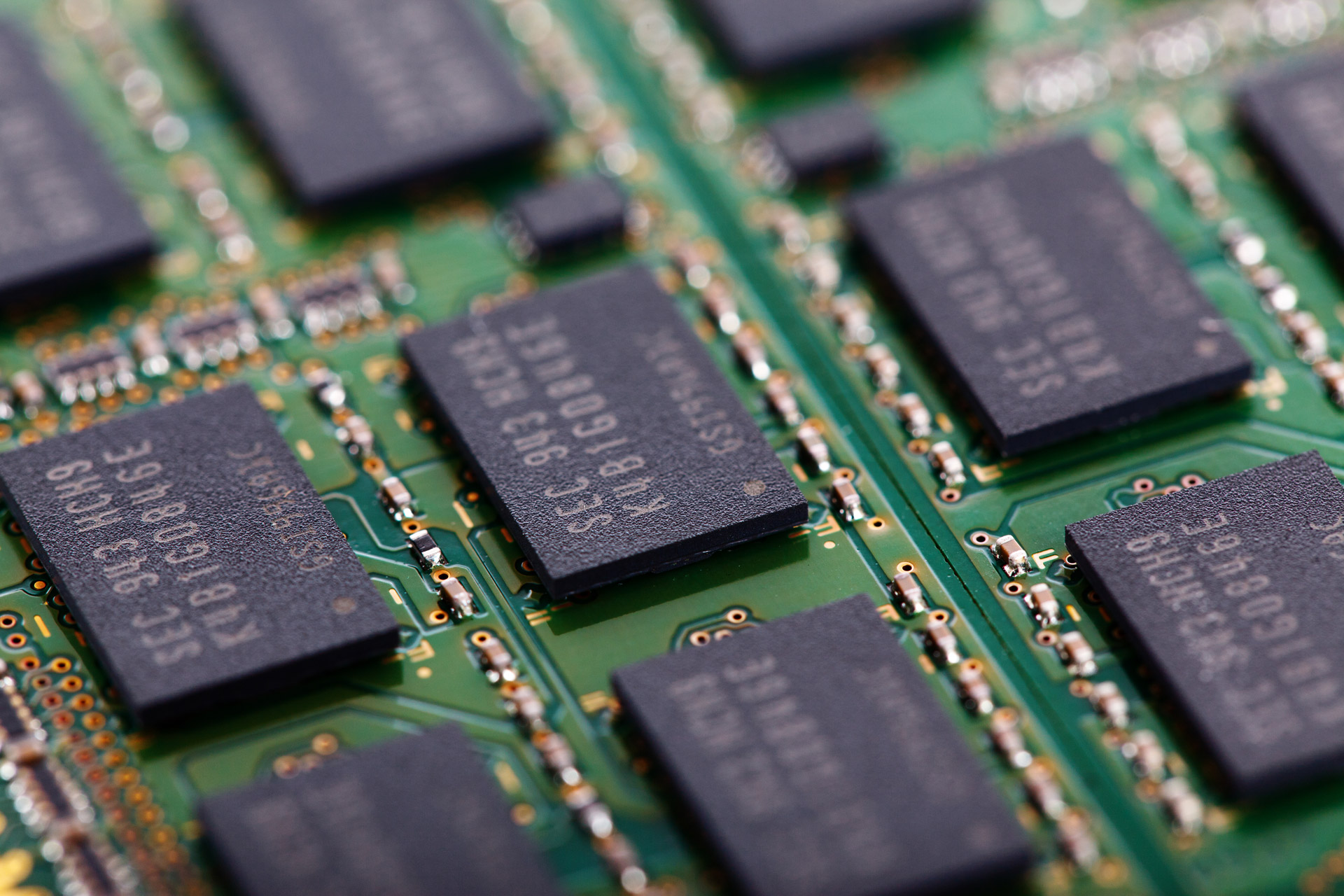 	write	input	read      Memory 					Hard diskText Files     Writing:using System;using System.IO;public class Writing{    public static void Main()    {            StreamWriter myFile = File.CreateText("C:\\temp\\text.txt");            		myFile.WriteLine("about time");            myFile.Close();    }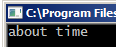 }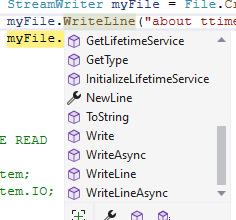 As mentioned, the stream (myFile in this case) is an object-oriented representation of the file (of characters).<- Accordingly, it has properties and methods.<-property (spanner)<-method (box)Interestingly if you wish to see the actual code for eg Writeline you can find the (overloaded) methods by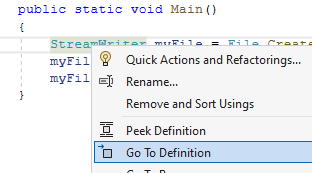 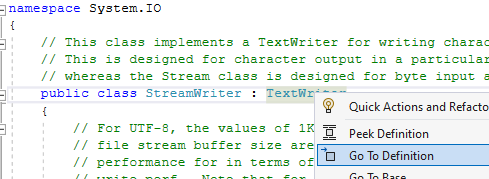 .. to find the overloaded WriteLine methods eg        public virtual void WriteLine()        {            Write(CoreNewLine);        } public virtual void WriteLine(char[] buffer, int index, int count)        {            Write(buffer, index, count);            WriteLine();        }Text Files     Reading:using System;using System.IO;class Test{    public static void Main()    {        string path = @"c:\temp\text.txt";        StreamReader sr = new StreamReader(path);            {                while (sr.Peek() >= 0)                {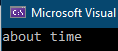                     Console.WriteLine(sr.ReadLine());                }            }    } }
To View Our File as BinaryIf you have full version Visual Studio: To view our hex executable file use: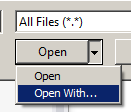 File, Open, File… then  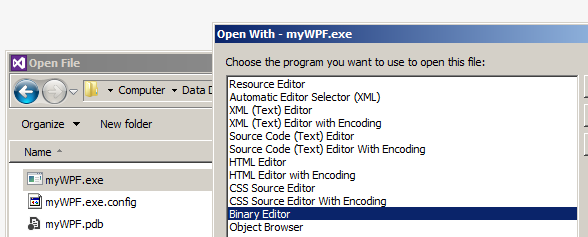 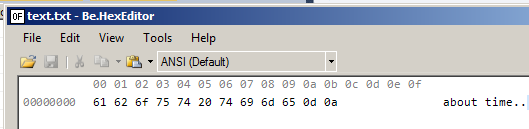 Write and read 		FileHandling on C:\X\CSChap09 (uncomment)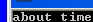 Binary Files 			BinaryFiles (WPF) on CSCHap09We saw for text files that letters eg a and b are written as their ascii equivalent – and so are the numbers eg 1 is written as 49 (or hex 31). But for a binary file 1 is written as 1 ie numbers as numbers. WritingRun this:using System;using System.IO;class MyStream{    public static void Main()    {FileStream myFile = new FileStream("C:\\temp\\binFile",   FileMode.CreateNew);  BinaryWriter bwFile = new BinaryWriter(myFile);  // Write the data  		for (int i = 0; i < 10; i++)  		{  		bwFile.Write(i);  		}            bwFile.Close();            myFile.Close();      }  }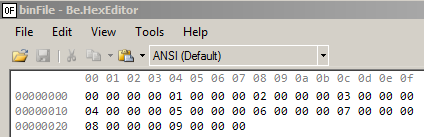 To avoid an error if the file already exists, we could use at the start:      string path = @"c:\temp\binFile";        if (File.Exists(path))        {            File.Delete(path);        }Reading Binary File				https://www.dotnetperls.com/binaryreaderTo read back our binary file:using System;using System.IO;class MyStream{    public static void Main()    {        string path = @"c:\temp\binFile";        FileStream myFile = new FileStream(path, FileMode.Open);        BinaryReader br = new BinaryReader(myFile);        // Read data        for (int i = 0; i < (int)br.BaseStream.Length/sizeof(int); i++)        {            int b = br.ReadInt32();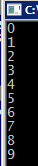             Console.WriteLine(b);        }        br.Close();    }}Note: FileHandling is better handled using Async Access see CSLesson10ver7.docx AsyncWriteFile link etc.Running Programs from the Command Line 	CommandLineDemo on CSChap09 on C:\XMake a simple program to print hello to the screen as below. (Make exp.sln). For convenience locate the solution in a convenient folder eg c:\temp.using System;namespace exp{    class Program    {        static void Main(string[] args)        {            Console.WriteLine("hello");        }    }}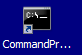 To Run it from the Command Line.Open the Command Prompt window. (You may need to do type cmd in the Windows run box to find it) and navigate to the file as follows:Type cd\ and <Enter> to change to c: (the root directory).CD C:\X\CSChap09\CommandLineDemo\bin\Debug\net6.0Then: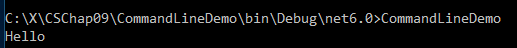 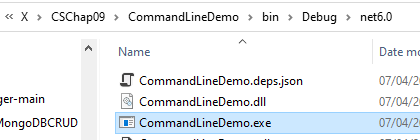 We now wish to pass some arguments to our executable so that we can say hello to whoever we choose. 		We should also have:using System;namespace exp{    class Program    {        static void Main(string[] args)        {                Console.WriteLine("Hello " + args[0].ToString());        }    }}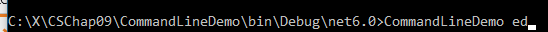 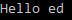 To Set the Command Line Arguments from the IDE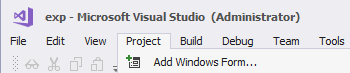 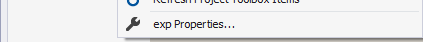 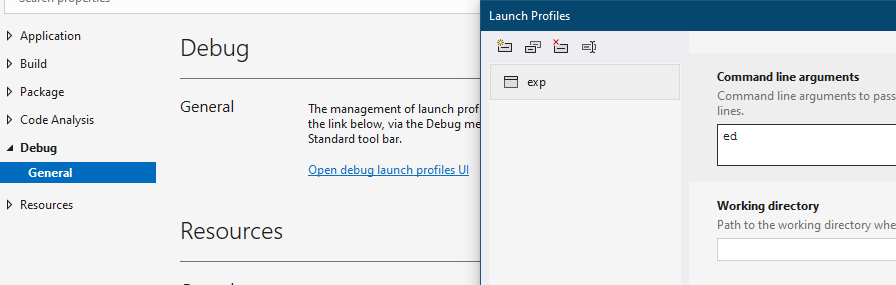 Now if we run from Visual Studio (not from the command line) we get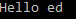 Exception Handling 		Exceptions on CSChap09	Chapter 9 C#21 daysAn Exception is a run-time error. ie an error which occurs when the program is running. namespace Exceptions{    internal class Program    {        static void Main(string[] args)        {         int y = 6;   int x = 0;             try            {            		int z = y/x;            		Console.WriteLine(x.ToString());            }            catch (Exception e)            {                	Console.WriteLine($"ERROR:  {e.Message}");            }            finally            {                	Console.WriteLine("Always do this error or not.");            }            Console.WriteLine("And this");        }    }}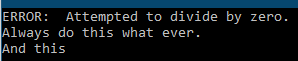 Change the above line to 	int y = 6;   int x = 3;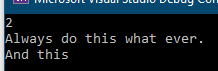 Result:Try just Console.WriteLine($"ERROR:  {e}");We get the information about the error in its totality: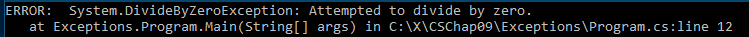 In the above, note the specific error System.DivideByZeroException.We could use that to catch the error specifically:catch (DivideByZeroException e){     // etc}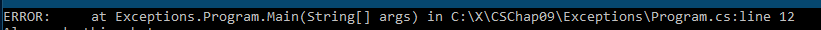 Try it without any error handling: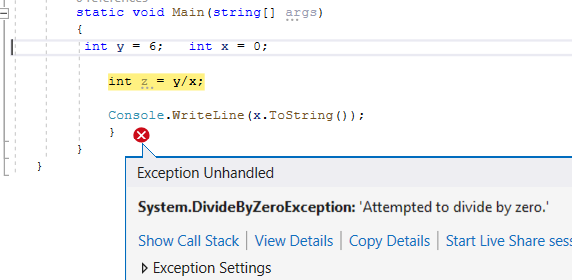 :A list of exceptions can be found here:https://www.completecsharptutorial.com/basic/complete-system-exception.php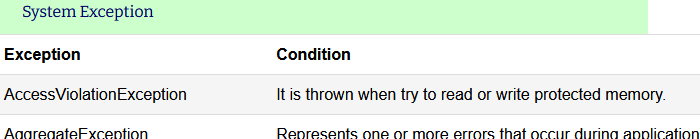 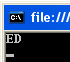 Multiple Catch with a Single TryPlace both of these catch statements in your code.using System;class TryIt{  public static void Main()    {  int[] arr = new int[3];  try  {       Console.WriteLine(3/arr[2]);  }  catch (DivideByZeroException e)   {       Console.WriteLine(e.Message);   }   catch (IndexOutOfRangeException  e)   {       Console.WriteLine(e.Message);   }   catch (Exception  e)   {       Console.WriteLine(e.Message);   }  }}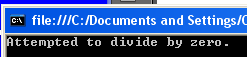 throwThrow your own error! This can be useful for debugging.using System;class Program{    public static void Main()    {        try        {            throw (new DivideByZeroException());        }        catch (DivideByZeroException  e)        {            Console.WriteLine(e.Message);        }    }}